Poprzez numer seryjnybezpośrednio do danych produktowychKlingenberg, maj 2014. WIKA stworzyła nową usługę na stronie internetowej dla użytkowników przetworników ciśnienia A-10 i S-20: wszystkie indywidualne dane produktowe są teraz dostępne na stronie docelowej https://portal.wika.com/serial/?lang=pl.Klienci mogą pobrać informacje, albo poprzez wprowadzenie numeru seryjnego, albo poprzez kod QR znajdujący się na załączonym teście sprawdzenia. W ten sposób otrzymują bezpośredni dostęp zarówno do wszystkich szczegółów określonej jednostki produktowej, linki do kart katalogowych i instrukcji obsługi, jak również istnieje możliwość pobrania testu sprawdzenia i certyfikatów. Udany dostęp do nowej aplikacji potwierdza także, że dostarczony przyrząd jest oryginalnym produktem WIKA.Liczba znaków: 785Słowa kluczowe: Numer seryjnyProducent:WIKA Alexander Wiegand SE & Co. KGAlexander-Wiegand-Straße 3063911 Klingenberg/GermanyTel. +49 9372 132-0Fax: +49 9372 132-406vertrieb@wika.comwww.wika.comZdjęcie WIKA:“Inteligentny” numer seryjny przetworników ciśnienia WIKA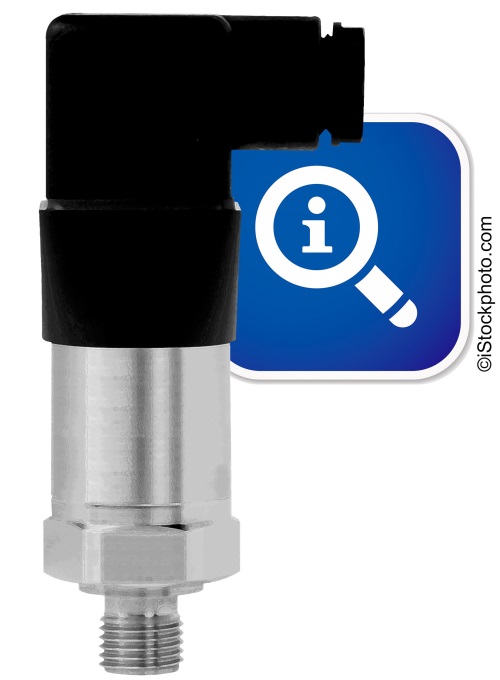 Edycja przez:WIKA Polska spółka z ograniczoną odpowiedzialnością sp. k. ul. Łęgska 38/35 87-800 Włocławek tel. (+48) 54 23 01 100, fax : (+48) 54 23 01 101 info@wikapolska.pl www.wikapolska.plReklama prasowa WIKA  07/2014